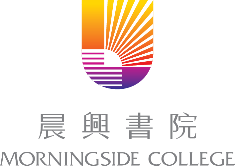 1 All approved sponsorship(s) is/are on reimbursement basis. Reimbursement will not be processed unless valid receipt(s) and completion report(s) are submitted to the College Office within one (1) month after the event. Valid receipt(s) and record(s) of foreign currency exchange rate(s) on the day of calculation must be submitted with this form for reimbursement.2Additional processing time for sponsorship application will be required, as more time will be needed to feedback on the activity proposal first.3For sponsorship capped at HK$1,500, application will be processed within 10 working days.4 Sponsorship for individual activity is up to 50% of the net cost of the activity or HK$3,500, whichever is lower.5 Applicable to conference(s)/seminar(s)/talk(s) in which applicant does not present any academic papers. Applicant who presents academic papers in the conference(s)/seminar(s)/talk(s) should apply for College Conference Grant. Please refer to weekly notices for more details.Morningside College Life CommitteeStudent Activity Sponsorship1 ApplicationMorningside College Life CommitteeStudent Activity Sponsorship1 ApplicationMorningside College Life CommitteeStudent Activity Sponsorship1 ApplicationMorningside College Life CommitteeStudent Activity Sponsorship1 ApplicationMorningside College Life CommitteeStudent Activity Sponsorship1 ApplicationMorningside College Life CommitteeStudent Activity Sponsorship1 ApplicationMorningside College Life CommitteeStudent Activity Sponsorship1 ApplicationMorningside College Life CommitteeStudent Activity Sponsorship1 ApplicationMorningside College Life CommitteeStudent Activity Sponsorship1 ApplicationMorningside College Life CommitteeStudent Activity Sponsorship1 ApplicationMorningside College Life CommitteeStudent Activity Sponsorship1 ApplicationCompleted form and supporting document(s) should be submitted in print to the College Office or soft copy via email mc.collegelife@cuhk.edu.hk. INCOMPLETE APPLICATION WILL NOT BE CONSIDERED.Completed form and supporting document(s) should be submitted in print to the College Office or soft copy via email mc.collegelife@cuhk.edu.hk. INCOMPLETE APPLICATION WILL NOT BE CONSIDERED.Completed form and supporting document(s) should be submitted in print to the College Office or soft copy via email mc.collegelife@cuhk.edu.hk. INCOMPLETE APPLICATION WILL NOT BE CONSIDERED.Completed form and supporting document(s) should be submitted in print to the College Office or soft copy via email mc.collegelife@cuhk.edu.hk. INCOMPLETE APPLICATION WILL NOT BE CONSIDERED.Completed form and supporting document(s) should be submitted in print to the College Office or soft copy via email mc.collegelife@cuhk.edu.hk. INCOMPLETE APPLICATION WILL NOT BE CONSIDERED.Completed form and supporting document(s) should be submitted in print to the College Office or soft copy via email mc.collegelife@cuhk.edu.hk. INCOMPLETE APPLICATION WILL NOT BE CONSIDERED.Completed form and supporting document(s) should be submitted in print to the College Office or soft copy via email mc.collegelife@cuhk.edu.hk. INCOMPLETE APPLICATION WILL NOT BE CONSIDERED.Completed form and supporting document(s) should be submitted in print to the College Office or soft copy via email mc.collegelife@cuhk.edu.hk. INCOMPLETE APPLICATION WILL NOT BE CONSIDERED.Completed form and supporting document(s) should be submitted in print to the College Office or soft copy via email mc.collegelife@cuhk.edu.hk. INCOMPLETE APPLICATION WILL NOT BE CONSIDERED.Completed form and supporting document(s) should be submitted in print to the College Office or soft copy via email mc.collegelife@cuhk.edu.hk. INCOMPLETE APPLICATION WILL NOT BE CONSIDERED.Completed form and supporting document(s) should be submitted in print to the College Office or soft copy via email mc.collegelife@cuhk.edu.hk. INCOMPLETE APPLICATION WILL NOT BE CONSIDERED.Please tick the appropriate box(es).Please tick the appropriate box(es).Please tick the appropriate box(es).Please tick the appropriate box(es).Please tick the appropriate box(es).Please tick the appropriate box(es).Please tick the appropriate box(es).Please tick the appropriate box(es).Please tick the appropriate box(es).Please tick the appropriate box(es).Part A – Basic InformationPart A – Basic InformationPart A – Basic InformationPart A – Basic InformationPart A – Basic InformationPart A – Basic InformationPart A – Basic InformationPart A – Basic InformationPart A – Basic InformationPart A – Basic InformationFull name of applicant:                                                                                     (CUID:                                     )                                                                                     (CUID:                                     )                                                                                     (CUID:                                     )                                                                                     (CUID:                                     )                                                                                     (CUID:                                     )                                                                                     (CUID:                                     )                                                                                     (CUID:                                     )                                                                                     (CUID:                                     )Mobile no.:EmailEmail:Activity name:Organizer(s) / Student group(s):Activity date(s) / period:Start timeStart time:End time:Activity location:Purpose(s) / Objective(s)*Please write in a blank page if there is not enough space.:Brief description of the activity(ies)
*Please write in a blank page if there is not enough space.:Other information, e.g. activity pamphlet (if any):Type of activity(ies): College group activity(ies)Go to Part B College group activity(ies)Go to Part B College group activity(ies)Go to Part B College group activity(ies)Go to Part B Individual activityGo to Part D & E Individual activityGo to Part D & E Individual activityGo to Part D & E Individual activityGo to Part D & EPart B – College Group Activity(ies)Part B – College Group Activity(ies)Part B – College Group Activity(ies)Part B – College Group Activity(ies)Part B – College Group Activity(ies)Part B – College Group Activity(ies)Part B – College Group Activity(ies)Part B – College Group Activity(ies)Part B – College Group Activity(ies)Part B – College Group Activity(ies)Expected no. of participants:Co-sponsor(s) / organizer(s): Yes complete the followings:     Co-sponsor(s)/organizer(s):____________________________________     Contract person: ____________________________________________     Contact no.: _________________ Email: _________________________ No Yes complete the followings:     Co-sponsor(s)/organizer(s):____________________________________     Contract person: ____________________________________________     Contact no.: _________________ Email: _________________________ No Yes complete the followings:     Co-sponsor(s)/organizer(s):____________________________________     Contract person: ____________________________________________     Contact no.: _________________ Email: _________________________ No Yes complete the followings:     Co-sponsor(s)/organizer(s):____________________________________     Contract person: ____________________________________________     Contact no.: _________________ Email: _________________________ No Yes complete the followings:     Co-sponsor(s)/organizer(s):____________________________________     Contract person: ____________________________________________     Contact no.: _________________ Email: _________________________ No Yes complete the followings:     Co-sponsor(s)/organizer(s):____________________________________     Contract person: ____________________________________________     Contact no.: _________________ Email: _________________________ No Yes complete the followings:     Co-sponsor(s)/organizer(s):____________________________________     Contract person: ____________________________________________     Contact no.: _________________ Email: _________________________ No Yes complete the followings:     Co-sponsor(s)/organizer(s):____________________________________     Contract person: ____________________________________________     Contact no.: _________________ Email: _________________________ NoHas the venue/furniture/equipment been reserved through the College Office?Has the venue/furniture/equipment been reserved through the College Office? Yes, please specify the item(s): _________________________________ No Yes, please specify the item(s): _________________________________ No Yes, please specify the item(s): _________________________________ No Yes, please specify the item(s): _________________________________ No Yes, please specify the item(s): _________________________________ No Yes, please specify the item(s): _________________________________ No Yes, please specify the item(s): _________________________________ No Yes, please specify the item(s): _________________________________ NoFor the event at Morningside College
Has the activity proposal been reviewed and agreed by the College?For the event at Morningside College
Has the activity proposal been reviewed and agreed by the College? Yes, please specify the venue: __________________________________ No2Remarks (if any): _______________________________________________ Yes, please specify the venue: __________________________________ No2Remarks (if any): _______________________________________________ Yes, please specify the venue: __________________________________ No2Remarks (if any): _______________________________________________ Yes, please specify the venue: __________________________________ No2Remarks (if any): _______________________________________________ Yes, please specify the venue: __________________________________ No2Remarks (if any): _______________________________________________ Yes, please specify the venue: __________________________________ No2Remarks (if any): _______________________________________________ Yes, please specify the venue: __________________________________ No2Remarks (if any): _______________________________________________ Yes, please specify the venue: __________________________________ No2Remarks (if any): _______________________________________________Is this event free of charge for participant(s)?Is this event free of charge for participant(s)? Yes      No, please provide the expected income in Part E Yes      No, please provide the expected income in Part E Yes      No, please provide the expected income in Part E Yes      No, please provide the expected income in Part E Yes      No, please provide the expected income in Part E Yes      No, please provide the expected income in Part E Yes      No, please provide the expected income in Part E Yes      No, please provide the expected income in Part EThe activity opens to
(You may choose more than 1 option)The activity opens to
(You may choose more than 1 option) All Morningside College students         All CUHK students     Others, please specify:________________________________________     All Morningside College students         All CUHK students     Others, please specify:________________________________________     All Morningside College students         All CUHK students     Others, please specify:________________________________________     All Morningside College students         All CUHK students     Others, please specify:________________________________________     All Morningside College students         All CUHK students     Others, please specify:________________________________________     All Morningside College students         All CUHK students     Others, please specify:________________________________________     All Morningside College students         All CUHK students     Others, please specify:________________________________________     All Morningside College students         All CUHK students     Others, please specify:________________________________________    Is the total requested amount of sponsorship over HK$1,500?Is the total requested amount of sponsorship over HK$1,500? Yes  Go to the next question, and Part C & Part E No3 Go to Part E Yes  Go to the next question, and Part C & Part E No3 Go to Part E Yes  Go to the next question, and Part C & Part E No3 Go to Part E Yes  Go to the next question, and Part C & Part E No3 Go to Part E Yes  Go to the next question, and Part C & Part E No3 Go to Part E Yes  Go to the next question, and Part C & Part E No3 Go to Part E Yes  Go to the next question, and Part C & Part E No3 Go to Part E Yes  Go to the next question, and Part C & Part E No3 Go to Part EIs the total requested amount of sponsorship over HK$5,000?Is the total requested amount of sponsorship over HK$5,000? Yes, please obtain Morningside College Student Union (MCSU)’s endorsement below Go Part C & Part E No  Go to Part E Yes, please obtain Morningside College Student Union (MCSU)’s endorsement below Go Part C & Part E No  Go to Part E Yes, please obtain Morningside College Student Union (MCSU)’s endorsement below Go Part C & Part E No  Go to Part E Yes, please obtain Morningside College Student Union (MCSU)’s endorsement below Go Part C & Part E No  Go to Part E Yes, please obtain Morningside College Student Union (MCSU)’s endorsement below Go Part C & Part E No  Go to Part E Yes, please obtain Morningside College Student Union (MCSU)’s endorsement below Go Part C & Part E No  Go to Part E Yes, please obtain Morningside College Student Union (MCSU)’s endorsement below Go Part C & Part E No  Go to Part E Yes, please obtain Morningside College Student Union (MCSU)’s endorsement below Go Part C & Part E No  Go to Part EFor Morningside College Student Union (MCSU) use onlyFor Morningside College Student Union (MCSU) use onlyFor Morningside College Student Union (MCSU) use onlyFor Morningside College Student Union (MCSU) use onlyFor Morningside College Student Union (MCSU) use onlyFor Morningside College Student Union (MCSU) use onlyFor Morningside College Student Union (MCSU) use onlyFor Morningside College Student Union (MCSU) use onlyFor Morningside College Student Union (MCSU) use onlyFor Morningside College Student Union (MCSU) use onlyThe activity(ies) is/are  endorsed /  Not endorsed by MCSU.The activity(ies) is/are  endorsed /  Not endorsed by MCSU.The activity(ies) is/are  endorsed /  Not endorsed by MCSU.The activity(ies) is/are  endorsed /  Not endorsed by MCSU.The activity(ies) is/are  endorsed /  Not endorsed by MCSU.The activity(ies) is/are  endorsed /  Not endorsed by MCSU.MCSU chop:MCSU chop:MCSU chop:MCSU chop:Comments, if any:Comments, if any:Comments, if any:Comments, if any:Comments, if any:Comments, if any:Part C – Activity Proposal (for the total requested amount of sponsorship over HK$1,500 only)Part C – Activity Proposal (for the total requested amount of sponsorship over HK$1,500 only)Part C – Activity Proposal (for the total requested amount of sponsorship over HK$1,500 only)Part C – Activity Proposal (for the total requested amount of sponsorship over HK$1,500 only)Part C – Activity Proposal (for the total requested amount of sponsorship over HK$1,500 only)Part C – Activity Proposal (for the total requested amount of sponsorship over HK$1,500 only)Part C – Activity Proposal (for the total requested amount of sponsorship over HK$1,500 only)Part C – Activity Proposal (for the total requested amount of sponsorship over HK$1,500 only)Part C – Activity Proposal (for the total requested amount of sponsorship over HK$1,500 only)I/We have provided a 1-2 page(s) proposal of activity that includes the followings and supporting document(s) for College’s consideration:I/We have provided a 1-2 page(s) proposal of activity that includes the followings and supporting document(s) for College’s consideration:I/We have provided a 1-2 page(s) proposal of activity that includes the followings and supporting document(s) for College’s consideration:I/We have provided a 1-2 page(s) proposal of activity that includes the followings and supporting document(s) for College’s consideration:I/We have provided a 1-2 page(s) proposal of activity that includes the followings and supporting document(s) for College’s consideration:I/We have provided a 1-2 page(s) proposal of activity that includes the followings and supporting document(s) for College’s consideration:I/We have provided a 1-2 page(s) proposal of activity that includes the followings and supporting document(s) for College’s consideration:I/We have provided a 1-2 page(s) proposal of activity that includes the followings and supporting document(s) for College’s consideration:I/We have provided a 1-2 page(s) proposal of activity that includes the followings and supporting document(s) for College’s consideration:details and goals of the activity;details and goals of the activity;details and goals of the activity;details and goals of the activity;details and goals of the activity;details and goals of the activity;details and goals of the activity;details and goals of the activity; Yes    Nowhich College value(s) – Scholarship, Virtue, Service – this activity supports and how the activity supports the value(s);which College value(s) – Scholarship, Virtue, Service – this activity supports and how the activity supports the value(s);which College value(s) – Scholarship, Virtue, Service – this activity supports and how the activity supports the value(s);which College value(s) – Scholarship, Virtue, Service – this activity supports and how the activity supports the value(s);which College value(s) – Scholarship, Virtue, Service – this activity supports and how the activity supports the value(s);which College value(s) – Scholarship, Virtue, Service – this activity supports and how the activity supports the value(s);which College value(s) – Scholarship, Virtue, Service – this activity supports and how the activity supports the value(s);which College value(s) – Scholarship, Virtue, Service – this activity supports and how the activity supports the value(s); Yes    Noquotation(s) and the foreign currency exchange rate(s) against Hong Kong dollars, if applicableEstimated budget from HK$15,001 to HK$30,000: At least 2 verbal or written quotationsEstimated budget from HK$30,001 to HK$150,000: At least 3 written quotationsquotation(s) and the foreign currency exchange rate(s) against Hong Kong dollars, if applicableEstimated budget from HK$15,001 to HK$30,000: At least 2 verbal or written quotationsEstimated budget from HK$30,001 to HK$150,000: At least 3 written quotationsquotation(s) and the foreign currency exchange rate(s) against Hong Kong dollars, if applicableEstimated budget from HK$15,001 to HK$30,000: At least 2 verbal or written quotationsEstimated budget from HK$30,001 to HK$150,000: At least 3 written quotationsquotation(s) and the foreign currency exchange rate(s) against Hong Kong dollars, if applicableEstimated budget from HK$15,001 to HK$30,000: At least 2 verbal or written quotationsEstimated budget from HK$30,001 to HK$150,000: At least 3 written quotationsquotation(s) and the foreign currency exchange rate(s) against Hong Kong dollars, if applicableEstimated budget from HK$15,001 to HK$30,000: At least 2 verbal or written quotationsEstimated budget from HK$30,001 to HK$150,000: At least 3 written quotationsquotation(s) and the foreign currency exchange rate(s) against Hong Kong dollars, if applicableEstimated budget from HK$15,001 to HK$30,000: At least 2 verbal or written quotationsEstimated budget from HK$30,001 to HK$150,000: At least 3 written quotationsquotation(s) and the foreign currency exchange rate(s) against Hong Kong dollars, if applicableEstimated budget from HK$15,001 to HK$30,000: At least 2 verbal or written quotationsEstimated budget from HK$30,001 to HK$150,000: At least 3 written quotationsquotation(s) and the foreign currency exchange rate(s) against Hong Kong dollars, if applicableEstimated budget from HK$15,001 to HK$30,000: At least 2 verbal or written quotationsEstimated budget from HK$30,001 to HK$150,000: At least 3 written quotations Yes    Nolist of participants for College group activity, if applicable;list of participants for College group activity, if applicable;list of participants for College group activity, if applicable;list of participants for College group activity, if applicable;list of participants for College group activity, if applicable;list of participants for College group activity, if applicable;list of participants for College group activity, if applicable;list of participants for College group activity, if applicable; Yes    Nofloor plan of setting of activity, if applicablefloor plan of setting of activity, if applicablefloor plan of setting of activity, if applicablefloor plan of setting of activity, if applicablefloor plan of setting of activity, if applicablefloor plan of setting of activity, if applicablefloor plan of setting of activity, if applicablefloor plan of setting of activity, if applicable Yes    Nodetails of all non-CUHK sponsorships, if applicabledetails of all non-CUHK sponsorships, if applicabledetails of all non-CUHK sponsorships, if applicabledetails of all non-CUHK sponsorships, if applicabledetails of all non-CUHK sponsorships, if applicabledetails of all non-CUHK sponsorships, if applicabledetails of all non-CUHK sponsorships, if applicabledetails of all non-CUHK sponsorships, if applicable Yes    NoPart D – Individual Activity4 (non-coursework related and non-credit-bearing activity)Part D – Individual Activity4 (non-coursework related and non-credit-bearing activity)Part D – Individual Activity4 (non-coursework related and non-credit-bearing activity)Part D – Individual Activity4 (non-coursework related and non-credit-bearing activity)Part D – Individual Activity4 (non-coursework related and non-credit-bearing activity)Part D – Individual Activity4 (non-coursework related and non-credit-bearing activity)Part D – Individual Activity4 (non-coursework related and non-credit-bearing activity)Part D – Individual Activity4 (non-coursework related and non-credit-bearing activity)Part D – Individual Activity4 (non-coursework related and non-credit-bearing activity)Nature of activityNature of activity: Competition Conference/ Seminar/ Talk5 Conference/ Seminar/ Talk5 Conference/ Seminar/ Talk5 Conference/ Seminar/ Talk5 Conference/ Seminar/ Talk5 Study/Field trip Others, please specify: __________________ Others, please specify: __________________ Others, please specify: __________________ Others, please specify: __________________ Others, please specify: __________________Do you represent CUHK or any organization(s) for the above activity?Do you represent CUHK or any organization(s) for the above activity?Do you represent CUHK or any organization(s) for the above activity? Yes, please specify: _________________________________________ No Yes, please specify: _________________________________________ No Yes, please specify: _________________________________________ No Yes, please specify: _________________________________________ No Yes, please specify: _________________________________________ No Yes, please specify: _________________________________________ NoSponsorship(s) other than College Life Sponsorship(s)(Please write in a blank page if there is not enough space)Sponsorship(s) other than College Life Sponsorship(s)(Please write in a blank page if there is not enough space): Yes complete the followings:     Name of Sponsorship(s): ______________________________________     Contact person: ____________________________________________     Contact no.: _________________ Email: _________________________ No Yes complete the followings:     Name of Sponsorship(s): ______________________________________     Contact person: ____________________________________________     Contact no.: _________________ Email: _________________________ No Yes complete the followings:     Name of Sponsorship(s): ______________________________________     Contact person: ____________________________________________     Contact no.: _________________ Email: _________________________ No Yes complete the followings:     Name of Sponsorship(s): ______________________________________     Contact person: ____________________________________________     Contact no.: _________________ Email: _________________________ No Yes complete the followings:     Name of Sponsorship(s): ______________________________________     Contact person: ____________________________________________     Contact no.: _________________ Email: _________________________ No Yes complete the followings:     Name of Sponsorship(s): ______________________________________     Contact person: ____________________________________________     Contact no.: _________________ Email: _________________________ NoPart E – Estimated Budget & Co-sponsorship with Supporting Document(s)(Please write in a blank page if there is not enough space. Please provide the supporting documents with numbering)Part E – Estimated Budget & Co-sponsorship with Supporting Document(s)(Please write in a blank page if there is not enough space. Please provide the supporting documents with numbering)Part E – Estimated Budget & Co-sponsorship with Supporting Document(s)(Please write in a blank page if there is not enough space. Please provide the supporting documents with numbering)Part E – Estimated Budget & Co-sponsorship with Supporting Document(s)(Please write in a blank page if there is not enough space. Please provide the supporting documents with numbering)Part E – Estimated Budget & Co-sponsorship with Supporting Document(s)(Please write in a blank page if there is not enough space. Please provide the supporting documents with numbering)Part E – Estimated Budget & Co-sponsorship with Supporting Document(s)(Please write in a blank page if there is not enough space. Please provide the supporting documents with numbering)Part E – Estimated Budget & Co-sponsorship with Supporting Document(s)(Please write in a blank page if there is not enough space. Please provide the supporting documents with numbering)Part E – Estimated Budget & Co-sponsorship with Supporting Document(s)(Please write in a blank page if there is not enough space. Please provide the supporting documents with numbering)Part E – Estimated Budget & Co-sponsorship with Supporting Document(s)(Please write in a blank page if there is not enough space. Please provide the supporting documents with numbering)Estimated ExpensesEstimated ExpensesEstimated ExpensesEstimated ExpensesEstimated ExpensesEstimated ExpensesEstimated ExpensesEstimated ExpensesEstimated ExpensesNo.Item descriptionItem descriptionItem descriptionItem descriptionItem descriptionAmount (HK$)Supporting document(s)Supporting document(s)1.2.3.4.5.Total estimated expenses:Total estimated expenses:Total estimated expenses:Total estimated expenses:Total estimated expenses:Total estimated expenses:Co-sponsorship (if applicable)Co-sponsorship (if applicable)Co-sponsorship (if applicable)Co-sponsorship (if applicable)Co-sponsorship (if applicable)Co-sponsorship (if applicable)Co-sponsorship (if applicable)Co-sponsorship (if applicable)Co-sponsorship (if applicable)No.Sponsoring organization(s)/department(s)Sponsoring organization(s)/department(s)Sponsoring organization(s)/department(s)Sponsoring organization(s)/department(s)Sponsor confirmed?(Yes/No)Amount (HK$)Supporting document(s)Supporting document(s)1.2.Total co-sponsorship amount:Total co-sponsorship amount:Total co-sponsorship amount:Total co-sponsorship amount:Total co-sponsorship amount:Total co-sponsorship amount:Expected Income, e.g. expected participation fee per student to be collected (if applicable)Expected Income, e.g. expected participation fee per student to be collected (if applicable)Expected Income, e.g. expected participation fee per student to be collected (if applicable)Expected Income, e.g. expected participation fee per student to be collected (if applicable)Expected Income, e.g. expected participation fee per student to be collected (if applicable)Expected Income, e.g. expected participation fee per student to be collected (if applicable)Expected Income, e.g. expected participation fee per student to be collected (if applicable)Expected Income, e.g. expected participation fee per student to be collected (if applicable)Expected Income, e.g. expected participation fee per student to be collected (if applicable)No.Item descriptionItem descriptionItem descriptionItem descriptionItem descriptionAmount (HK$)Supporting document(s)Supporting document(s)1.2.Total expected amount of income:Total expected amount of income:Total expected amount of income:Total expected amount of income:Total expected amount of income:Total expected amount of income:College Life Sponsorship RequestedCollege Life Sponsorship RequestedCollege Life Sponsorship RequestedCollege Life Sponsorship RequestedNo.Item descriptionAmount (HK$)Supporting document(s)1.2.3.4.5.Total amount of sponsorship requested:(= cap. at total estimated expenses – total co-sponsorship amount - total expected amount of income) Total amount of sponsorship requested:(= cap. at total estimated expenses – total co-sponsorship amount - total expected amount of income) Part F – DeclarationPart F – DeclarationPart F – DeclarationPart F – DeclarationPart F – DeclarationPart F – DeclarationI/We confirm that the information I have provided is true and correct to the best of my knowledge.  I/We understood that Morningside College reserves the right to withdraw any sponsorships approved/granted if the above information is found false/incomplete.I/We confirm that the information I have provided is true and correct to the best of my knowledge.  I/We understood that Morningside College reserves the right to withdraw any sponsorships approved/granted if the above information is found false/incomplete.I/We confirm that the information I have provided is true and correct to the best of my knowledge.  I/We understood that Morningside College reserves the right to withdraw any sponsorships approved/granted if the above information is found false/incomplete.I/We confirm that the information I have provided is true and correct to the best of my knowledge.  I/We understood that Morningside College reserves the right to withdraw any sponsorships approved/granted if the above information is found false/incomplete.I/We confirm that the information I have provided is true and correct to the best of my knowledge.  I/We understood that Morningside College reserves the right to withdraw any sponsorships approved/granted if the above information is found false/incomplete.I/We understand the College retains the right to use all activity-related materials for promotional purpose.I/We understand the College retains the right to use all activity-related materials for promotional purpose.I/We understand the College retains the right to use all activity-related materials for promotional purpose.I/We understand the College retains the right to use all activity-related materials for promotional purpose.I/We understand the College retains the right to use all activity-related materials for promotional purpose.Applicant’s SignatureApplicant’s Signature:Date:Full NameFull Name:For College Office Use ONLYFor College Office Use ONLYFor College Office Use ONLYFor College Office Use ONLYFor College Office Use ONLYFor College Office Use ONLYThe application is approved with the amount HK$________________________.The application is approved with the amount HK$________________________.The application is approved with the amount HK$________________________.Signature:Signature:The application is NOT approved.The application is NOT approved.The application is NOT approved.Signature:Signature:for the Chair, College Life Committeefor the Chair, College Life Committee